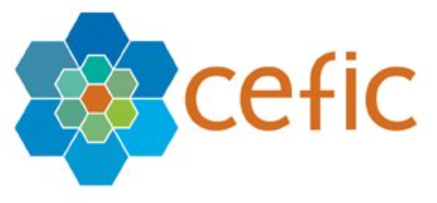 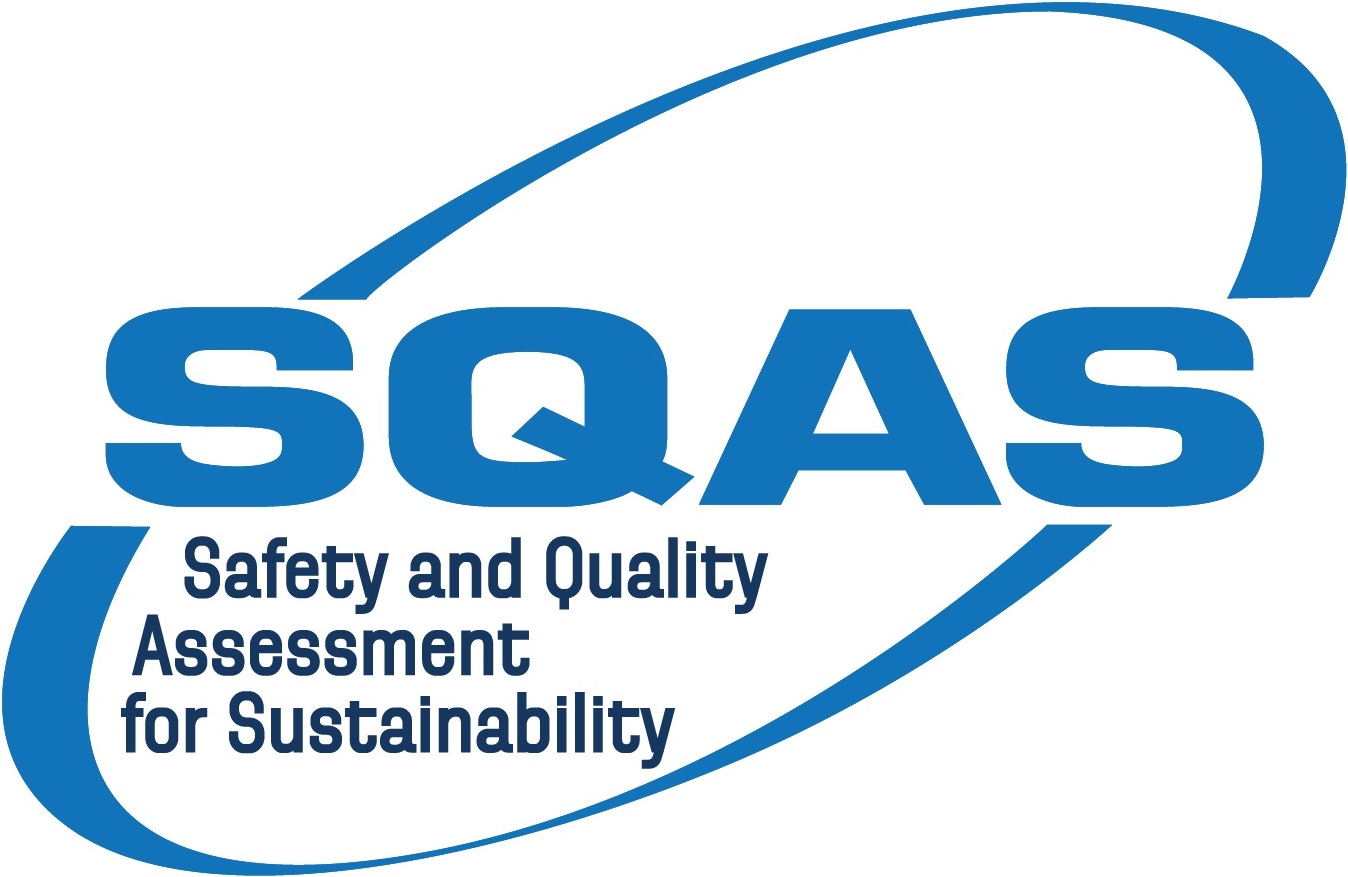 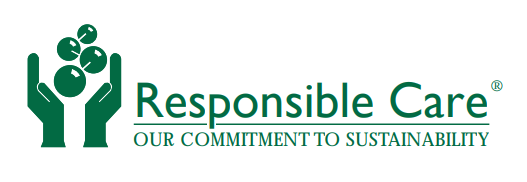 一	、管理制度与责任		1.1 .	管理责任2.	风险管理		2.1 .	风险评估和缓解措施		2.2 .	安全		2.3 .	健康		2.4 .	安全		2.5 .	公平的商业惯例		2.6 .	环境3.	人力资源		3.1 .	招聘		3.2 .	训练		3.3 .	BehaviourBasedSafetyBBS基于行为的安全BehaviourBasedSafetyBBS(BBS)		3.4 .	劳工政策和人权4.	现场/场外应急准备和响应5.	绩效分析与管理评审		5.1 .	不符合项报告、调查、分析和纠正措施		5.2 . 	SHEQ&Sec & CSR目标及趋势分析		5.3 .	内部审计		5.4 .	管理评审会议SQAS 核心2022 修改 - 问卷及指引 - 英文版 关于 2019 版本的新文本为蓝色。新修订的文本为绿色SQAS 核心2022 修改 - 问卷及指引 - 英文版 关于 2019 版本的新文本为蓝色。新修订的文本为绿色SQAS 核心2022 修改 - 问卷及指引 - 英文版 关于 2019 版本的新文本为蓝色。新修订的文本为绿色SQAS 核心2022 修改 - 问卷及指引 - 英文版 关于 2019 版本的新文本为蓝色。新修订的文本为绿色颗粒损失项目编号问题指南1.管理体系与责任管理体系与责任1.1。管理责任管理责任1.1.1。公司政策公司政策一般说明：在 SQAS 问卷中，提及书面政策、程序或记录并不意味着信息应为硬拷贝。将接受电子支持证据。1.1.1.1。公司是否有当前的书面政策反映管理层对以下方面的积极承诺：安全与健康、环境、质量/客户要求、安全、基于行为的安全、禁止毒品和酒精、培训发展、
不合格品报告和企业社会责任（企业社会责任）要求？关于管理层对所有运营安全、员工健康、环境保护、运营和服务质量、安全（包括信息技术安全）和时刻满足客户的要求。应该有证据表明该政策已经过审查、保持更新、有效地与员工沟通并由现任董事总经理签署。如果缺少某个政策主题，评估员应指出是哪一个。所有提及的主题都必须出现在政策中才能获得“是”。BBS（或同等计划）旨在通过观察、指导、沟通和反馈积极影响操作员/驾驶员的行为，从而提高活动期间的安全性。 BBS 原则适用于每个 SQAS 模块。有关 BBS 的详细信息，请参阅本问卷第 3.3 节的指南。据设想，BBS 计划是公司 SHE 政策的一个组成部分。验证政策中是否具体提及基于行为的计划（如 CEFIC/ECTA BBS 指南、手册或同等文件中所述）。CEFIC 指南可在此链接中找到： https ://cefic.org/library-item/behaviour-based-safety-guidelines-training-drivers-safe-driving-road-freight-vehicles 。
核实政策中是否明确规定在工作时间内禁止使用或受到任何药物或酒精的影响。
安全：保护人员，保护高价值和危险产品的完整性，防止因故意破坏或盗窃而造成损失。它还包括对数字信息的保护，包括由物流服务提供商保管的专有信息。验证政策中是否特别提到了这些目标的重要性。企业社会责任是一个概念，公司将社会、劳工和人权以及治理、安全和环境问题纳入其业务运营以及与利益相关者的互动中（这也适用于可持续采购）。有关 CSR 的更多信息，请参阅http://eur-lex.europa.eu/LexUriServ/LexUriServ.do?uri=COM:2011:0681:FIN:EN:PDF 

对于社会：基本人权、工作条件和时间、不歧视、结社自由、禁止在法律规定的最低年龄以下工作。验证政策中是否特别提到了这些主题。对于治理：公平的商业/商业道德（例如反腐败和贿赂、利益冲突、欺诈、洗钱、反竞争行为）。验证政策中是否特别提到了这些主题。X1.1.1.2。如果公司处理/运输或分包处理或运输颗粒：在 SQAS 问卷中，适用于“塑料颗粒”的要求也适用于“塑料薄片”和“塑料粉末”。
塑料粒料：大量预成型的成型材料，具有相对均匀的尺寸，通常为 5-50 微克，用作塑料产品制造操作中的原料。塑料薄片：具有规则或不规则形状的小扁平状物质，用作塑料产品制造操作的原料或已切碎的塑料。塑料片在加工塑料时，可以通过塑料粉尘或粉末的凝聚来制造或产生。塑料粉 是塑料树脂的另一种形式。
塑料粉末会逸出塑料处理和加工设备。如果发生这种情况；处理、控制和回收方面的考虑与塑料粉尘类似。通常，粉末可能通过以下途径泄漏：- 储存筒仓、罐和容器中的泄漏- 气动或机械输送机中的泄漏，- 搅拌机或其他加工设备中的泄漏，- 在装载/卸载或转移操作。
塑料粉尘：是在处理、运输和/或加工塑料时可能形成的颗粒物。最常见的产生方式之一是通过塑料颗粒的空气输送过程中的磨损。除输送外，塑料原料或成品在进行造粒或造粒、切割、机加工、归档或运输时，可能会产生塑料粉尘。
在运输、处理、清洁或储存过程中丢失的非常小的塑料/薄片/粉末颗粒如果到达河流、湖泊或海洋，可能会对水生环境产生负面影响。颗粒有多种颜色。塑料颗粒也称为“颗粒”或“颗粒”，通常呈球形或透镜状。
在一些国家，塑料也可以称为“树脂” 。另见Cefic /ECTA 指南“散装聚合物卸载的安全和质量最佳实践指南”，第 5 项： https ://cefic.org/library-item/best-practice-guidelines-safety-quality-guidelines-for-批量卸载聚合物1.1.1.2.a 。公司是否已签署“Operation Clean Sweep”（OCS）计划？OCS 是一项国际计划，旨在防止塑料颗粒（颗粒、薄片）和粉末在塑料价值链中的各个实体处理过程中泄漏到环境中。http://www.opcleansweep.eu/ 要注册 OCS，公司应签署 OCS 承诺："1. 改进工地设置以防止和解决泄漏问题2.创建并发布内部程序，实现工业塑料材料零损失3. 为员工提供溢出预防、遏制、清理和处置方面的培训和问责制4. 定期审核绩效5. 遵守所有适用的国家和地方工业塑料密封法规6. 鼓励合作伙伴（承包商、运输商、分销商等）追求相同的目标”通过签署承诺，公司的名称将在 OCS 网站上列出。OCS 程序有一个颗粒损失层次结构：预防：目的是将所有颗粒保持在主要安全壳内。缓解：如果无法避免泄漏，应采取缓解措施，如收集盘、过滤篮……清洁：将使用适当的工具，例如扫路机、吸尘器、铲子和扫帚立即清除溢出物。评估员将寻找OCS 计划是优先事项的书面证据。X1.1.1.2.b。公司是否要求适用的分包商签署 OCS 计划？如果涉及颗粒处理活动的运输、场地清洁和废物收集公司需要签署 OCS 计划，评估员将给予正面评价X1.1.1.3。公司是否制定了数字化行动计划？该计划应包括开发数字解决方案的行动、负责人员和截止日期，以便与客户和物流供应商实时交换数据。1.1.1.4。高级管理人员是否足够显眼并积极参与推进 SHEQ&Sec 信息？文件必须通过带头演示、干预、在员工会议上以及与（分）承包商讨论 HSSE 来证明积极的领导作用。指出可以看到什么证据。X1.1.1.5。直线管理层是否互动并建设性地鼓励员工积极参与 SHEQ&Sec 绩效改进？中高层沟通和会议报告中应有以下事项的证据：- 鼓励员工和联系人参与 SHEQ&Sec 问题- 针对事件、未遂事件、职业病案例分析等 HSSE 目标跟踪 HSSE 指标。
因此，这些也应在适当的委员会中进行讨论。1.1.2。角色和职责角色和职责1.1.2.1。是否有组织结构图和相关的职位描述来定义每个人在组织中的角色，包括他们对 SHEQ&Sec 和 CSR 的职责？X1.1.2.2。组织结构图中是否包括负责管理数字化的人员？作为最低要求，负责人将监督和管理数字项目、数据安全、程序以及对 GDPR 法规的遵守。这项服务可以外包，但责任仍由公司负责人承担。1.1.3。立法和其他要求立法和其他要求1.1.3.1。是否有证据表明公司与 SHEQ&Sec 和 CSR 领域的所有相关立法和立法发展保持同步，是否正式指定人员或确定来源？以最新的相关立法登记册的形式寻找文件证据。这至少包括环境法律、安全和健康法规、企业社会责任和其他适用法规。关注立法的变化。如果进行新评估，请向公司询问最近几年发生的立法变化示例，如果重新评估，则询问过去 3 年发生的立法变化，并检查公司如何实施这些变化。如果 (a) 人员被正式指定，则应在工作描述中清楚地描述此责任。如果使用外部来源，则应有明确的合同证据、换文或其他形式的书面谅解，明确说明在公司内提供的服务、时间和对象。
欧盟指令：89/391/EEC 艺术。 7（健康与安全）1.1.3.2。是否存在书面程序，描述如何在公司传达和实施法律要求登记册中详述的立法变更？在各种适用的 SHEQ&Sec 和 CSR 管理体系文件和注册中寻找已传达和实施变更的文件证据。还要寻找与（相关）员工的沟通/信息。欧盟指令：89/391/EEC（健康与安全）
公司应确保其员工了解有关运输/处理产品的规定。客户和供应商应参与其中。欧盟指令 98/24/EC 艺术。 8 和修正。1.1.3.3。是否定期审查系统是否符合法律要求？查找评估文件并跟进已确定的行动（如果有）。该评估应针对新的/经过调整的立法和运营变化进行详细说明。1.1.3.4。危险品安全顾问是否按照法律要求并在年底后的六个月内向管理层提交关于公司在危险品运输中的活动的年度报告？检查危险品安全顾问是否已在 7 月 1 日之前制作了年度报告（行业要求）。该报告总结了公司上一日历年有关危险货物运输的活动。如果报告按时并符合法律要求，则得分为“1”。只有在没有运输或装载危险品的情况下才评分为“N/A”。如果活动包括危险货物的运输或装载，并且在 7 月 1 日之前没有报告，即使没有法律义务，得分为“0”。欧盟指令 2008/68/EEC - ADR 1.8.3。1.1.3.5。如果公司处理/运输塑料颗粒：1.1.3.5.a。如果发生颗粒损失，是否有通知监管机构（在法规要求的情况下）的流程？损失：颗粒在操作边界之外（例如水、土壤...）丢失的不良情况。溢出：颗粒在操作边界内溢出的不良情况。如果适用，评估员将寻找与监管机构沟通的证据。X1.1.3.5.b。是否有关于颗粒损失计划进展的内部和外部沟通流程？组织应制定、记录、维护一个或多个流程，用于与所有人员进行颗粒损失预防的内部沟通。如果至少通知了客户，并且信息是公开的（例如在公司网站上），评估员将获得正面评分。组织应保留形成文件的信息作为这些沟通的证据。
X2.风险管理风险管理
本部分包括安全、健康、环境、安保和企业社会责任风险管理和法规遵从系统2.1。风险评估和缓解措施风险评估和缓解措施风险管理是对风险进行识别、评估和优先排序，然后协调应用资源以最小化、监控和控制不幸事件的概率和/或影响。
应建立文件系统，以识别与公司运营相关的所有风险；风险评估应符合法定法规的要求以及适用法规未涵盖的操作风险。识别和降低风险的评估应该得到行动计划的实施的支持，这将使潜在风险在一段时间内被识别和衡量。该系统应考虑所有可能导致人类和/或环境暴露的事故、事件或环境释放的风险。风险评估和管理系统应检查以下问题：- 有哪些危害？- 会出现什么问题？- 出现问题的概率是多少？- 对人员、财产和环境的潜在影响是什么？-应该/可以采取哪些措施来尽可能减少已识别的风险？- 在紧急情况下是否可以提供并确保医疗服务？风险管理应被视为一个持续的过程。应根据实践经验和事故评估定期重复该过程。高风险活动应得到更频繁的审查。每次运营活动发生重大变化（例如新产品的处理、新设备的使用、操作程序的变化）时，也应进行风险评估。应尽早评估新项目。新项目的风险评估应与化学品供应商密切合作进行。欧盟指令：89/391/EEC 艺术。 9“道路货运车辆安全（未）装载的最佳实践指南” https://cefic.org/library-item/best-practice-guidelines-for-safe-un-loading-of-road-freight-vehicles 提供附加信息供被评估公司使用，涉及： 装载和/或卸载时的界面；硫化物；非标准操作（NSO）；出入和出入；使用联轴器；还有很多。评估人员还可以使用此信息作为指导来评估与被评估公司的活动相关的任何可能的主要风险。进一步参考上述最佳实践指南的附件 7。
在对转运码头进行评估的情况下，必须考虑“Cefic/ECTA 关于载运危险货物和有害物质的容器的安全储存和处理指南”中描述的风险： https ://cefic.org/library-物品/安全存储处理容器携带危险物品有害物质 2.1.1。是否有一个流程来评估和记录与公司所有活动相关的安全、健康、环境、安保风险和工作条件，并考虑以下方面？为了给这个问题打分，评估员：- 将检查公司在评估开始时提供的文件证据- 在评估结束时重新检查。如果任何风险没有得到正确管理，则该问题的得分为零。要获得“是”，应建立一个记录系统（检查详细说明所有运营活动的矩阵/时间表）（参见上面的主要评论），以评估和管理现有和新运营的风险。检查是否定期（至少每年一次）对现有运营重复风险评估过程，并考虑在运营和事故评估中获得的实践经验。每次运营活动和每个新项目发生重大变化时，检查是否进行了风险评估。检查最近两个新活动或项目的风险评估报告。
对于运输公司，请参阅 Cefic 指南“化学品运输操作安全风险评估指南”。至少必须考虑第 5 节“定性分析”（风险矩阵）和第 6 节“具有潜在严重后果的事故情景”。2.1.1.a 。新运营/活动的启动（例如新产品、新路线） ?评估员应识别最近携带、储存、处理或清洁的任何新产品，同时识别产品运输经过的任何新路线。这些活动应通过风险评估进行验证。审核员应要求查看 DGSA 报告（如果需要），该报告在运输或计划的新服务之前评估新产品的安全和环境影响。
欧盟指令 98/24/EC 和修正案。2.1.1.b。运营/活动的变化（例如新产品、新路线）从与被审核方的对话中确定任何工作实践的变化。
请参阅有关变更管理 (MOC) 的指南：“管理化学品供应链中的变更”： https ://cefic.org/library-item/guidelines-for-managing-change-in-a-chemicals-supply-链/或等价物。
查找指南第 5 节或同等文件中所述的风险评估记录。2.1.1.c。定期审查当前活动的风险？当前的活动可能会受到不断变化的环境、立法或发生的事件的影响。关键任务应每年审查一次，非关键任务每三年审查一次。
评估员应检查修订的范围是否符合 PAD 中定义的活动。2.1.1.d。在公司处理/运输塑料颗粒的情况下，识别塑料颗粒的潜在溢出/损失？必须定期审查风险分析并保持更新。它应包含：a)地点 /进程/活动/可能发生颗粒溢出/损失的地方例子：- 运输公司可以在装载/卸载操作后识别运输单元内或运输单元上的颗粒，这些颗粒在卡车离开现场后有掉落的风险。- 储罐清洁站可以在打开储罐盖时确定存在颗粒溢出风险的地方。- 仓库可以识别在卸袋操作期间存在颗粒溢出的风险。b) 仓库将有一张地图，标识可能发生颗粒泄漏的点。评估员在访问该站点时将使用该地图。c)过程的根本原因分析，以评估在何处以及在哪个操作期间可能发生颗粒、粉末或薄片的溢出/损失。 
d) 评估泄漏/损失的可能性及其大小，以分配适当的优先级和“风险等级”。可以使用定性或定量风险评估方法。X2.1.1.e。如果公司处理/运输颗粒，确定可能产生的塑料粉尘？灰尘难以清理，应重点避免其产生。X2.1.2.公司是否定义并记录了 OCS 计划的物理边界？如果公司有场地活动，场地周围的区域应包括在计划中。X2.1.3。是否有风险最小化计划来防止和解决塑料颗粒的溢出/损失？该计划应包括职责、行动和适当的时间。应予以实施并保持更新。它将建立预防、遏制和清洁/反应措施、协议和/或程序。协议和/或程序将包括处理泄漏/损失所需的设备。应保存记录。该计划应涵盖由塑料颗粒和塑料粉尘和/或塑料粉末产生的溢出/损失。请参阅 OCS 手册http://www.opcleansweep.eu/wp-content/uploads/2013/04/OCS_Manual_EU_ENG_2015.pdf X2.1.4 .是否采取措施控制/减轻所有已识别的风险？应检查公司是否已采取适当措施尽可能减轻风险评估中确定的风险，例如： 
- 适当的书面操作程序 - 选择适当的设备 - 路线选择 - 适当的培训 - 应急响应安排 - 充分集体和个人防护设备欧盟指令 89/391/EEC 艺术。 6. 参考指南“责任关怀安全守则”，第 2.5 项。本指南有助于确定评估要点https://www.rcsk.sk/mix/Responsible%20Care%20Security%20Code%20-%20Guidance.pdf 2.2.安全安全2.2.1。个人防护装备 (PPE)个人防护装备 (PPE)请注意，本节涉及“OWN 人员”和完全集成的分包商使用的 PPE。对合同人员的 PPE 的控制在分包部分中进行了介绍。2.2.1.1 。是否有书面程序规定在什么情况下必须使用何种 PPE？根据风险评估，预计将提供一份非常清晰和全面的文件，详细定义在考虑客户指示的情况下必须使用哪些 PPE。仔细检查！在运输服务评估的情况下，如果驾驶员手册符合这些要求，则可以被接受为“非常清晰和全面的文件”。
评估员应关注员工在使用 PPE 方面的实际知识。文件中的发现（正面或负面）必须始终通过面谈与司机/操作员核对。如果面谈提供正面证据，则得分 1。如果记录清楚但面谈提供了负面证据，则得分为 0。在这些情况下，建议添加解释得分的注释。此外，每个操作程序或说明应指定每个操作程序或说明应使用何种 PPE，包括任何培训，应用于每个特定操作或产品特定培训要求。欧盟指令 89/391/EEC 第 9 条。对于运输公司，PPE 必须至少符合“道路货运车辆安全（卸载）装载最佳实践指南”第 10 节中规定的标准，除非当地法律有额外要求。PPE选择必须清楚地基于所处理的化学品和执行的活动。客户的指示并不总是足够的，应由运营商进行评估。2.2.1.2。PPE 是否定期检查（使用前和设定的时间间隔）并在需要时更换？设备检查应记录在案，并注明检查日期、检查员姓名和评论。审核员应要求向员工查看 PPE 问题登记册，然后可以验证是否重新发布了有缺陷的 PPE 设备。登记册还应显示检查 PPE 以验证状况的频率。2.2.1.3。在需要和使用 III 类 PPE 或其他特定预防措施时是否提供说明和培训？III 型 PPE 的示例包括：自给式呼吸器、过滤器、压力服、安全带……对于特定化学品，例如处理苯酚时的 PEG、处理氢氟酸时的葡萄糖酸钙等。需要特殊的预防措施和培训。法规 (EU) 2016/425 - 89/391/EEC2.3.健康健康2.3.1 .制造商是否可以在现场提供所有运输和/或处理的产品的最新安全数据表？应制定产品验收书面程序，要求在处理产品之前提供产品安全数据。产品安全数据应由发货人/制造商提供并始终保持最新状态，包括发货人/制造商遵守 REACH/CLP。检查该信息在现场的可访问性（例如，包含所有运输或处理产品的安全数据表的文件）。随机检查一些产品的可用信息。
对于分销商，SDS 还将包括那些在现场稀释和混合的产品。2.4.安全安全2.4.1。保护财产和人员2.4.1.1。是否有系统通过正面识别来监控所有人员和访客的出入和限制进入限制区域？对任何有效的控制方法给予正面评分，例如保安、电子卡进入系统、登记进入等。限制区域的访问应到位。
参考“责任关怀安全守则”，第 3.1 项。该指南有助于确定要评估的要点。 https://www.rcsk.sk/mix/Responsible%20Care%20Security%20Code%20-%20Guidance.pdf 2.4.1.2。是否有书面程序，要求定期进行书面检查，以识别建筑物/场所的安全漏洞？检查定期检查表或安全检查表的可用性和使用情况，并验证事件报告及其补救措施。2.4.1.3。公司是否评估了未经授权进入公司场所、运输设备、油罐清洗设施、存储区或现场信息处理设施的风险（包括难民）？即使公司不在“热点”，也应该评估这种未经授权的难民进入的风险。
应考虑难民使用的跨国边界和路线。必须定义和使用安全边界来保护包含敏感或关键信息和信息处理设施的区域（即保存 IT 服务器的房间）。2.4.2.保护数字形式的数据2.4.2.1。是否在过去 12 个月内针对客户、产品和运营的数据进行了风险评估，并采取了措施来减轻已识别的风险？
确认已进行风险评估。确认公司已实施数据保护措施，例如 EDI 链接、订单处理和 Internet 站点上客户订单详细信息的使用。 EDI（电子数据交换）是业务合作伙伴之间以标准电子格式在计算机之间交换业务文档。如果这项任务是外包的，评估员将要求与供应商签订合同，并检查是否涵盖了下面提到的主题。
至少，必须考虑以下风险来保护数据：- 黑客攻击- 传染性恶意软件（专门设计用于破坏、损坏或获得对计算机系统的授权访问的软件）- 移动设备（便携式电脑、平板电脑、手机等）上业务信息的安全性。
2.4.2.2。是否存在包含公司机密数据的信息技术资产清单？资产包括硬件（任何可以保存数据的设备，如笔记本电脑、手机、相机等）和处理信息的软件。必须编制、维护和更新这些资产的清单。必须包括场外的设备和资产。2.4.2.3。是否有针对信息技术资产处理信息技术的主动维护计划？维护计划必须根据供应商推荐的服务间隔和规格进行设计。它应该包括硬件和软件。必须保存记录。2.4.2.4。信息系统是否至少每年由独立审计员审计一次，以确保满足所有规定的标准？ 可接受的审核示例包括与 ISO 27001 认证或保险 IT 审核员审核相关的审核。如果审核员是内部的，他/她应该独立于 IT 系统的开发/维护。属于 IT 部门的内部审计师不被认为是独立的。2.4.2.5 。是否有一个系统来确保关于安全问题的沟通对话和信息交换是适当的？检查如何将安全威胁传达给员工和承包商。当威胁级别发生变化时，该系统应包括向员工和管理层提供的信息。
应建立与地方/国家执法机构交换信息的系统。请参阅“责任关怀安全守则”指南，第 5 节。2.4.2.6。是否有一个系统来确保定义对安全威胁和事件的响应？检查安全事件/威胁的报告和行动计划。请参阅“责任关怀安全代码”指南，第 6 节： https ://www.rcsk.sk/mix/Responsible%20Care%20Security%20Code%20-%20Guidance.pdf 2.5.公平的商业惯例2.5.1。公司是否正式制定了公平的商业惯例？要获得正面评分，必须涵盖以下机制：对上游供应链进行的商业道德风险评估以定义政策，向所有员工传达道德规范/商业道德政策，向所有员工传达道德规范/商业道德政策业务伙伴（例如供应商）。2.5.2.是否有确保有效实施反腐败和贿赂政策的机制（例如：利益冲突、欺诈、洗钱）？要获得正面评分，必须建立以下机制：所有相关员工都需要签署确认反腐败政策、敏感交易（例如礼品、旅行）的具体批准书面程序、保留和使用第三方中介的具体程序（即尽职调查、认证）、处理违反政策的结构化机制（例如潜在的制裁）、员工寻求建议或表达疑虑的安全沟通渠道（例如热线、举报程序）、反腐败合规性的内部审计和贿赂政策、内部控制（例如四眼原则、职能分离、工作轮换）。
要获得正面评分，公司应建立有效和适当的内部控制来识别和预防腐败（例如多眼原则、敏感交易（例如财务利益）的特定审批程序）。2.5.3 .是否有确保有效实施反竞争行为政策的机制？为了获得正面评分，必须建立以下机制：所有相关员工都需要签署确认反竞争做法政策、处理违反政策行为的结构化机制，即潜在的制裁、关于反竞争做法的意识或培训计划（例如卡特尔, 定价, 操纵投标), 对遵守反竞争行为政策的内部审计。2.6.环境2.6.1。任何产生的废物的分类、储存、隔离、识别、保护和最终目的地是否符合法律规定并且只能由合法批准的废物管理公司进行？所有废物：一般、非危险和危险废物必须分类、储存、贴标签、隔离、防雨（如果适用），并通过持有正确许可证的个人、组织和场所以安全、实用和合法合规的方式处置，在法律要求的情况下。评估员必须检查废物处理记录是否按照法律要求保留。废物承运人、经销商和经纪人应提供正确注册或授权的证据。应确定废物的处置途径和最终目的地。
不再需要储存的样品和现场产生的任何使用过的包装材料也被视为废物。2.6.2.公司是否在考虑公司活动对土壤和地下水污染的影响的情况下进行了风险评估？寻找文件证据。在许多国家，定期土壤监测是必要的：查看最近的报告。如果识别出的风险不可接受，请检查是否已实施预防/纠正措施。2.6.3.塑料垃圾不送去填埋场吗？塑料垃圾的填埋不被认为是一种可持续的做法。塑料材料可以回收、转售或送去焚烧（回收能量）或用作替代燃料（例如在水泥窑中）。X2.6.4。是否有计划来衡量和按比例减少公司活动产生的浪费？应建立有效的系统来衡量和减少公司的浪费，例如废油、废金属、旧电池、货物残渣、废水等。3.人力资源人力资源3.1。招聘招聘3.1.1 .是否有考虑到所有员工（包括临时员工）的相关经验、能力和教育的书面招聘程序？仅当所有职能都有书面招聘程序并证明该程序的应用时，才得分“1”。应检查公司内不同职能的员工。3.1.2。所有操作人员（司机、操作员等）是否按照法律或工作风险评估的要求进行了定期体检？检查所有相关操作人员都接受过此类定期体检的证据。该检查应适应操作员任务固有的风险。如果法律允许操作人员拒绝体检，检查是否满足相应的法律要求；在这种情况下，评估员的强制性评论分数将为零。3.1.3.是否有书面的申诉和纪律处分程序？申诉是雇员对其雇主已经采取或正在考虑采取的与他有关的行动的投诉。申诉和纪律处分程序应为书面形式，并传达给所有员工。它应包括提出申诉需要采取哪些行动，以及在不同情况下将适用何种制裁，并应侧重于 SHEQ&Sec 和 CSR。通过询问员工样本来验证此程序的内容。3.2.训练训练如果使用完全集成的分包商，则应包括这些驱动程序/操作员。3.2.1 .是否为所有人员制定了培训计划，从而制定了单独的培训计划，并且是否有已实施培训计划的记录？培训计划是否每年审查？                                         培训计划是培训的总体程序。培训计划是要遵循的培训的输出列表。这个问题是关于计划和计划的，但实施必须符合当地法律。对于新员工，该计划应包括入职培训。
如果公司处理/运输塑料颗粒，组织应根据员工的具体角色和职责确定与 OCS 计划相关的培训需求。
查找最新的培训记录和培训计划实施的个人证明。如果无法遵循培训计划或培训计划，则应提供明确的评估以结合纠正措施来解释差异。欧盟指令：89/391/EEC 艺术。 10.
某些任务/活动可能需要特定的知识、经验或教育。讨论是否有意识地在需要时为业务的特定（技术）方面分配合格的人员。风险分析是识别此类任务的基本文件。X3.2.2.是否正在培训以下科目？随机检查训练记录样本，以确认子问题a到 n 中提到的主题都已涵盖。如问题 2.1.1 所述，该培训的范围应与不同员工面临的风险以及风险评估中确定的风险相关。培训的频率取决于风险评估和员工的个人表现，但子问题中提到的所有主题都必须在最长五年的周期内涵盖。
欧盟指令：89/391/EEC 艺术。 10“道路货运车辆安全（未）装载的最佳实践指南” https://cefic.org/library-item/best-practice-guidelines-for-safe-un-loading-of-road-freight-vehicles can用于更详细地定义如何设置 LSP 的培训计划。3.2.2.a。 _事件报告、调查和分析？培训计划应涵盖职责、通知流程、分类和根本原因分析。为了确定谁将接受培训和培训的扩展，可以使用 Cefic/ECTA/Fecc“调查物流事件和确定根本原因的指南” 
https://cefic.org/library-item/guidelines-for-调查-物流-事件-识别-根本原因-en 3.2.2.b。危险品处理？如果没有处理危险品，则记为“N/A”。要获得“1”分，培训必须至少涵盖与公司范围相关的所有法律要求，例如 ADR、ADN、RID、IMDG、GHS等。欧盟指令 98/24/EC Art。 8 和 ADR 1.3。3.2.2.c。特定的产品或处理需求？不仅危险品可能带来危险，而且其他产品或处理也可能导致某些风险。就这些问题进行培训应该是风险分析中提到的预防措施的一部分。3.2.2.d。使用 PPE（个人防护设备）？培训计划应涵盖公司 PPE 政策以及设备的使用和更换。培训计划/记录必须明确显示计划的内容。关注员工在使用 PPE 方面的实际知识。使用的 PPE 必须符合进行的风险评估。文件中的发现（正面或负面）必须始终通过面谈与司机/操作员核对。如果访谈提供了正面证据，则得 1 分。如果记录清楚但访谈提供了负面证据，则得分为 0。在这些情况下，建议添加注释来解释得分。3.2.2.e。公司应急书面程序？涵盖应急程序的培训计划应包括实际和管理方面。3.2.2.f。溢出预防和控制，不包括塑料颗粒?培训应包括装卸程序以及发生泄漏时操作员和驾驶员所要求的行动。在多式联运的情况下，控制的一个重要方面还涉及检查所有开口，例如人盖和阀门是否泄漏，运输过程中罐的完整性，其中包括检查接口位置，如铁路码头和海港.司机必须检查集装箱何时被提取或丢弃。3.2.2.n 中介绍了有关塑料颗粒的培训和意识。3.2.2.g。基于行为的安全 (BBS) 原则？涵盖 BBS 的培训应符合 CEFIC/ECTA BBS 指南中描述的原则：“基于行为的驾驶员培训和道路货运车辆安全驾驶安全指南”和“道路货运车辆安全（卸载）装载最佳实践指南” " 或同等学历，至少包括：观察、关键绩效指标、个人绩效和再培训。
见https://cefic.org/library-item/best-practice-guidelines-for-safe-un-loading-of-road-freight-vehicles 
建议非交通运输公司根据交通运输等项目的原则，主动实施自己的 BBS 计划。3.2.2.h。与风险及其在业务中的角色相称的安全意识（应包括信息安全）？安全意识培训应针对安全风险的性质、识别安全风险、应对和降低此类风险的方法以及在发生安全漏洞时应采取的措施。它应包括根据个人的责任和义务以及他们在实施安全计划中的作用对安全计划的认识（如果适用）。培训计划/记录必须明确显示计划的内容。对于运输公司，必须采访其规划者和司机。信息安全培训将至少包括：安全密码的重要性、准确业务数据的相关性和不当数据丢失、网络钓鱼。评估员必须关注员工对指南中提到的风险方面（例如信息和货物的保护）的实际了解。必须始终通过面谈与员工核实文件中的发现（正面或负面）。如果访谈提供了正面证据，则得 1 分。如果记录清楚但访谈提供了负面证据，则得分为 0。在这些情况下，建议添加注释来解释得分。
3.2.2.i 。风险评估和风险管理？如果是运输公司，请查阅《化学品运输作业安全风险评估指南》。具体参考《道路货运车辆安全（卸载）装载最佳实践指南》附件1。
确定公司中进行风险评估的人员：安全/环境/安保负责人、规划人员等：他们是否参加过风险评估培训？
对于运输公司，期望在操作和实践层面提供司机培训。3.2.2.j。沟通技巧？司机、操作员和（如适用）其他员工应了解适用的英语表达方式。请参阅“道路货运车辆安全（卸载）装载的最佳实践指南”第 6 节。 
https://cefic.org/library-item/best-practice-guidelines-for-safe-un-loading-of-road-freight-vehicles 3.2.2.k。与防止贿赂和腐败有关的所有方面？3.2.2.l。训练疲劳和疲倦意识？这个问题适用于所有可能受到疲劳和/或疲劳影响的操作人员。
对这个问题的理解中的“疲劳”是指由于长时间的体力或脑力工作而导致的精神或身体表现的恶化——即使在睡眠充足的人身上也会发生。从疲劳中恢复可能需要的只是从这项工作中休息一下，或者改变活动（“改变就像休息一样好”）。如果已经获得足够的睡眠，则可能不需要睡眠。 “疲倦”或嗜睡是由于睡眠不足、长时间清醒或通宵工作而入睡的可能性。3.2.2.m。公司道德政策/道德准则？3.2.2.n。的溢出/损失预防、遏制、清理和处置的认识和问责，- 防止、控制、清理和处置溢出/损失的书面程序，- 如果公司处理/运输塑料颗粒- 任何参与塑料颗粒运输和/或处理的人都应该明白，塑料泄漏与化学品泄漏一样糟糕。塑料泄漏的后果不那么直接，但它们在环境中的持续时间要长得多-员工培训应包括理论和实践操作练习- 作为最低要求，应将分包商纳入宣传计划。分包商所在的外部组织负责确保其人员的能力X3.2.3。员工是否了解公司 OCS 计划的演变？提供给员工的信息的记录将被保存。X3.2.4。是否鼓励员工向直线管理层提供有关公司 OCS 计划的反馈？通讯记录将被保存。X3.2.5。是否为已识别的人员定义并实施了急救培训计划？即使没有监管要求，也要验证急救培训计划是否已记录和实施（包括进修培训）。检查参与者和频率。如果法律要求：除上述内容外，还要验证合规性。评估员必须在评论中确定被评估公司的急救是否涵盖 a) 仅设立的办公室，或 b) 运营场所。3.2.6。是否有效地跟进了计划中的差异？示例：因任何其他原因生病或意外缺勤。还应考虑新员工和工作轮换。3.2.7。是否为每位员工检查培训的有效性？必须有证据表明培训的有效性已经过检查。这可以是培训后的测试，培训后一段时间内对员工工作的评估，员工绩效的输出测量。3.3.基于行为的安全 (BBS)基于行为的安全 (BBS)BBS 指南已经存在“基于行为的驾驶员培训和道路货运车辆安全驾驶安全指南”和“道路货运车辆安全（未）装载的最佳实践指南”，第 1 节： https ://cefic.org/library -item/best-practice-guidelines-for-safe-un-loading-of-road-freight-vehicles 
建议非交通运输公司根据交通运输等项目的原则，主动实施自己的 BBS 计划。3.3.1。是否制定了 BBS 实施计划或既定计划，其中包含目标、资源和时间表？检查记录的实施计划或既定计划，包括目标和最新状态提及结果。这些目标可以包含在公司的总体目标中。如果有任何疑问，请在评估特定 SQAS 模块的 BBS 部分后评估此问题。
在运输服务和仓库评估的情况下，应考虑“道路货运车辆安全（卸载）装载最佳实践指南”，A 部分，第 1 章，以确定 4 BBS 级别的实施水平指南。未直接参与 (Un) 公路货运车辆装载的被评估公司可以使用该指南制定相应的计划来评估这一实施水平。
评估员应在评论中记录公司现有的 BBS 级别。
X3.3.2.是否明确了所有人员在BBS实施中的各自职责？查找与 BBS 相关的以下职责的角色描述。管理层主要负责 BBS 计划的实施和持续支持。他们应该定义角色、交付资源并消除成功实施的障碍，并根据目标监控结果。行政人员应了解并支持 BBS 计划，以避免/消除可能与 BBS 原则相冲突的计划和指示。培训师不仅执行 BBS 培训，还收集数据并将结果报告给管理层。所有员工都应了解 BBS 计划的目的，积极参与并接受 BBS 调查结果和分析导致的预防性变化。3.4 .劳工政策和人权3.4.1。是否有具体的机制来确保有效实施贵公司的职业管理和培训政策？应建立以下机制：透明的招聘流程（向所有候选人清晰正式地传达）、定期评估个人绩效（至少每年一次）、为所有员工制定个人发展和职业规划、促进职业流动的官方措施、优先考虑内部招聘的政策、提供技能发展培训、预期或减少裁员和相关负面影响的官方措施（例如经济补偿、新职介绍服务）。3.4.2.是否有具体机制确保有效实施贵公司的非歧视政策应建立以下机制：公司公开承诺避免歧视（例如肤色、种族、性别、宗教、民族、社会）、公司在招聘阶段避免歧视的积极措施、公司特定的管理人员意识和培训计划、公司特定的雇用残疾人的目标（超过法律要求）、工作条件和提供适合残疾人的工作站、公司促进工作场所性别平等的具体措施（即网络团体、提高妇女地位的计划、同工同酬等），举报程序（员工对涉嫌工作不当行为的报告）或执行的纪律措施。3.4.3.是否有具体的机制来确保公司的童工政策得到有效实施？如果有涵盖此主题的法律要求，公司必须遵守这些要求。如果没有法律要求，则以下适用： 14 岁或 15 岁以下的儿童不得工作，学徒、暑期工作、学校或教育除外。必须确保 18 岁以下的年轻工人在健康、安全、安保或道德方面不受伤害。交通（往返工作和学校）、上学和工作的总时间必须少于每天 10 小时。评估员必须记录评估地点或办公室中最年轻员工的年龄。3.4.4。公司是否确保不雇用强迫、抵债或非自愿的监狱劳工？没有指导方针。4 .现场/场外应急准备和响应现场/非现场应急准备和响应
在进行运输服务、ESAD 分销商或铁路评估的情况下，需要现场和非现场应急响应 (ER) 计划。对于其他服务提供商，仅需要现场 ER 计划。4.1。是否有处理现场和非现场紧急情况和潜在危机
的书面计划？注意：带下划线的文本仅适用于需要场外 ER 计划时，在现场 ER 计划之上书面应急计划应涵盖所有适用的场景、4.2 中指出的所有项目，并应定期更新。如果公司处理或运输塑料颗粒，则要考虑的情况应包括涉及颗粒丢失到环境中的事故。这应该被视为紧急情况。
检查所有描述的安排是否到位。核实个人是否了解他们在紧急情况下的具体责任。应急响应计划还应包含 24/7 全天候的任何客户特定联系人。紧急情况可能会演变成危机。检查该危机计划是否是应急计划的一部分。这个问题也适用于只分包其他公司的服务提供商。服务提供商可以将要求转发给他们的分包商，但他们有责任测试或检查他们的分包商是否能够按照定义处理紧急情况。
评估员应寻找一份书面计划，详细说明公司（或签约公司）的回应，类似于 ICE 3 级回应。该 ER 计划必须能够满足受损设备的恢复、产品的恢复以及任何泄漏的遏制和缓解。该服务可能由正式任命的外部第 3 方应急响应人员承担。X4.2.该书面计划是否包含以下信息？4.2.a.个人责任？ 评估员应检查从最高管理层到事件主管的职责是否已明确定义，这是为了帮助划定清晰的界限和报告。4.2.b。由训练有素的响应者安排 24/7 小时覆盖？评估员应要求提供事故监督员登记册以及使用什么方法获得 24/7 覆盖。从这一点开始，应该向现场的事件主管询问关于 24/7 覆盖范围以及他们收到 24/7 覆盖时间表的问题。4.2.c。需要告知其联系方式的各方（客户、当局）的列表 ?应急响应计划应详细说明发生紧急情况时需要通知的各方，包括内部和外部。4.2.d。处理现场发生的严重事故/事件的社区、媒体和其他相关方信息的书面程序？检查该程序是否已纳入应急计划。应提及不同的职责和能力，以及处理沟通和信息的员工所需的培训。还要查找适用方的最新联系电话列表。4.2.e。如果公司处理/运输塑料颗粒，是否有书面程序，包括：-清理管理、清理设备的使用以及颗粒泄漏/丢失后的处置以防止对环境造成影响的说明？-事件发生后可接受的清理场景的明确定义？如果发生事故，应立即收集颗粒，以避免风/雨增加对环境的影响。如果事故发生在道路上，交通流动也会增加环境影响的风险。根据当地有关公共应急部队干预的立法，运输公司将确定驾驶员在紧急情况下的责任。应联系托运人寻求帮助/建议。X4.3.应急设备是否定期维护、测试或检查？应定期维护/检查/测试消防水带、灭火器、眼瓶、紧急淋浴、呼吸器、急救箱。间隔取决于设备和当地法规。可以在设备上或在适当的报告中看到证明。4.4 .过去 12 个月内是否对现场和场外突发事件应急预案进行了全面测试？用于现场和非现场测试系统的实际应急演练的证据 需要过去 12 个月内的紧急情况。
对于场外紧急情况，这样的演练可能仅限于应急通信系统的测试和现场处理场外事件的行动（不需要模拟场外紧急情况） ）。过去十二个月内真实场外事件的详细评估报告也将满足此问题的要求。
一个可能的测试可以是：给司机打电话，他应该寻找停车区并回电。然后与特定的检查表面谈a) 向司机解释发生了什么，比如阀门漏水b) 询问司机他需要做什么) 与检查表进行比较d) 结论、缺失的内容、改进计划，例如培训、日期、签名。X4.5.是否有包含 IT 系统中断的书面业务连续性计划，并且该计划是否包含需要通知的客户联系人？这是一项确保在由于不同原因导致业务中断/灾难时继续运营的计划。该计划将提名负责人，他们将做好准备并对紧急情况作出反应。5.绩效分析和管理审查绩效分析和管理审查5.1。不符合项报告、调查、分析和纠正措施不符合项报告、调查、分析和纠正措施。从识别新业务到客户反应和反馈，数据应该在业务的每个阶段都可用。数据的收集和分析可以表明改进服务的方法，或者相反，可以在服务质量下降成为主要问题之前检测到它的开始。为了验证报告系统的令人满意的运行，应检查多个信息来源，例如向保险公司报告、客户投诉和罚款、内部观察（例如司机）的反馈。5.1.1。是否有记录不符合项的记录系统？这个问题（项目 a 到 h）只有在有记录的记录系统到位时才会得分， 阐明什么是不符合项、谁必须报告、如何报告以及向谁报告。这些问题适用于环境、安全与健康、质量、安全和企业社会责任等所有领域。5.1.1.a.事故和事件？事故：确实导致质量损失、伤害、疾病或损坏
的计划外事件 事件：可能导致质量损失、伤害、疾病或损坏的计划外事件如果涉及危险品，ADR § 1.8.5。可能是相关的。还要检查 DGSA 报告中是否考虑了这些事件。评估员还可以交叉检查来自保险索赔和人力资源部门的信息X5.1.1.b。违反安全和威胁？每一个涉及安全漏洞或威胁的事件，如盗窃、故意破坏、未经授权进入、不必要地访问 ICT 系统，都应记录并处理。5.1.1.c。不安全的行为和不安全的条件？没有导致质量损失、伤害、疾病或损害但有可能这样做的情况或行为将被登记并给予跟进。评估员应在现场检查期间确认可用记录的数量。
如果档案中没有记录，评估员应考虑在访问期间发现的不安全行为或条件的任何证据，并将此问题评分为零。5.1.1.d 。合规性？例如，观察到新监管要求和罚款的逾期执行。5.1.1.e。产品污染？不言自明。5.1.1.f。产品差异和出货量短？考虑到每个产品差异或短运（正常操作之外）。5.1.1.g。贪污贿赂？评估员应要求查看记录任何不符合项的文件。如果文件为空且公司声明不存在不符合项，则评估员应撰写评论。如果公司声称这些记录是机密的，评估员应该给 0 分并记录评论。5.1.1.h。申诉和纪律处分？评估员应要求查看记录任何不符合项的文件。如果文件为空且公司声明不存在不符合项，则评估员应撰写评论。如果公司声称这些记录是机密的，评估员应该给 0 分并记录评论。5.1.2.是否向负责的管理层提供了不合规的详细报告，包括直接原因、根本原因和纠正措施建议以防止再次发生？必须定义一个标准来定义不符合项何时启动对根本原因分析的调查。
验证是否有明确的书面流程/程序用于记录、调查、根本原因分析和要采取的纠正措施，并附有措施的时间范围。参考《交通事故/事件调查及根本原因分析指南》。在这些情况下，应为负责的管理层准备一份详细的书面报告，不得无故拖延，并与内部程序保持一致。验证公司是否有系统来检查纠正措施的有效性。X5.1.3.事故/事故发生后，是否通知相关员工和承包商，并在必要时借助根本原因分析进行培训？事件向所有相关员工和承包商的反馈对于了解事件和防止未来发生非常重要。根本原因分析应该是此类反馈和信息的基础。验证员工是否了解事件和预防措施。根本原因分析还应涵盖安全事件。5.1。 4.是否有适当的程序及时通知客户涉及其货物/产品的所有不合格品？从记录中检查有关客户是否得到适当的通知，何时涉及他的货物，并且这是例行的。如果没有始终如一地完成，则得分为“0”。X5.1.5。DGSA 是否在涉及危险品的事件后参与？检查事件报告以及 DGSA 的年度报告。 
ADR 1.8。5.2.SHEQ&Sec & CSR目标及趋势分析SHEQ&Sec & CSR目标及趋势分析5.2.1。是否有监控和分析 SHEQ&Sec 和 CSR 数据以识别趋势、设定目标的流程，是否有实现这些目标的行动计划？应建立有效的数据记录和分析系统，以便识别 SHEQ&Sec 和 CSR 不符合项数量的趋势。
检查存在这样一个系统的证据。要求查看过去一年的趋势分析摘要。如果一家公司已经过评估，则应提供过去三年的数据，这些数据应记录该问题的持续改进。如果不是，这个问题必须打“0”。企业社会责任目标的例子可以是运输和/或职业事故的数量、对环境的破坏、受过培训的人员、内部/外部审计的数量等。大公司可以使用“合并”报告，包括来自其子公司的数据，但应提供对被评估子公司数据的分析。5.2.2.如果公司处理/运输塑料颗粒，是否制定了绩效目标？绩效目标应根据 OCS 承诺和颗粒损失等级进行分类。颗粒损失绩效目标应与 OCS 承诺一致，并在年度管理评审期间进行沟通、跟进和修订（见 5.4.1.g.）。X5.2.3。如果公司处理/运输塑料颗粒，公司是否有关于以下方面的内部 KPI：5.2.3.a 。已管理风险的已识别风险位置的百分比X5.2.3.b。公司实际保管的塑料颗粒或颗粒泄漏事件的数量和体积，估计每次事件超过 0.5 升或 0.5 公斤。X5.2.3.c。颗粒损失的估计公司应该使用一种方法来测量颗粒损失。如果这是不可能的，基于以下指南的估计是可以接受的：- 海上泄漏 100% 丢失- 在内陆水道的泄漏损失 25%- 路边的溢出物损失 0.5%- 仓库停车场（铺砌或混凝土）的泄漏损失为 0.05%- 有盖仓库中的溢出物损失率为 0,005%，因为它们可以被扫除和铲起，但仍会被叉车的轮胎或操作员的鞋底移动。- 如果洒在松软的土壤（沙子、田野、砾石）上，路边的溢出物（发生事故后）损失 0.5%- 如果洒在混凝土、沥青、人行道上，路边的溢出物（发生事故后）损失 0.05%- 0,0 0 5% 从下水道筛中收集的颗粒也因前面解释的相同原因而丢失。因此，在下水道筛中每收集100克，就有 0, 00 5 克s流失到环境中X5.2.3.d。处理颗粒的员工和承包商接受操作培训的百分比X5.2.3.e。 _已执行的编程/计划 OCS 检查/自我评估的百分比X5.2.3.f。 公司与其一起宣传颗粒损失意识和 OCS 计划的相关颗粒处理业务合作伙伴的百分比？问题 1.1.1.2.b 的指南中提到的分包商。将是推广的目标。颗粒处理供应商的相关性将由被评估公司定义。X5.2.3.g。与相关颗粒处理供应商签订 OCS 条款的合同的百分比？X5.2.4。的年度健康、安全、安保、环境和企业社会责任计划是否根据适用的责任关怀计划进行了审查？责任关怀是化工行业的一项全球倡议。在欧洲，这项 RC 倡议由欧洲化学工业协会 Cefic 控制。公司必须制定符合 RC 核心原则的 HSSE 和 CSR 行动计划，并且行动计划必须可追溯至这些原则。在适用的 RC 计划中，描述了如何组织此类审查，例如每年向 ECTA 或相关的国家协会/Fecc 欧洲责任关怀计划提交经销商。参考：https://www.ecta.com/Responsible-Care  https://www.fecc.org/about-fecc/what-is-responsible-care/fecc-european-responsible-care-programme/https://cefic.org/responsible-care/ 5.2.5。公司是否向物流合作伙伴宣传责任关怀原则？RC 的成功因素之一是将程序推进到供应链中。公司应积极推动其物流合作伙伴加入此 RC 计划。5.3.内部审计内部审计5.3.1。是否有对 SQAS 中提及的所有领域进行书面审核或内部审核并涵盖遵守适用法律和许可的计划？完全集成的分包商 (FIS) 应包括在审核计划中。
为了有效控制管理体系，有必要对管理体系的每个阶段进行审核。此类审核应彻底和全面。审计也必须涵盖信息技术系统。评估员应寻找一份说明详细系统的书面审核计划。必须提供一份详细说明审核内容、频率和审核人员的文件。频率将取决于先前审计的结果以及公司与被审计活动的相关性。审核计划将考虑：- 内部审计师的能力和培训及其独立性- 审核中发现的不符合项的措施- 审计报告如果该组织处理塑料颗粒，该计划将另外涵盖：- 物理边界内外的例行检查计划的合规性及其有效性- 避免和减轻颗粒损失的程序的有效性如果 SQAS 中提到的领域（章节）被充分覆盖，请特别查看。
公司的实际情况应与适用的法律和许可证进行比较。X5.3. 2.对于审核中发现的不符合项，是否制定了行动计划并采取了纠正措施？要求查看记录制定行动计划、跟进和采取适当纠正措施的会议记录、备忘录和报告。公司应该有一个文件化的系统来验证所采取措施的有效性。5.3.3.执行审计的人员是否接受过审计和评估技术方面的培训和/或能力？内部审核应由受过审核和评估技术培训的人员进行，独立于被审核的活动，并在组织内的适当级别进行。要求提供客观证据（课程出勤率、教学大纲、文凭、组织结构图、经验、能力评估等）。5.3.4.适当的管理人员是否定期进行安全巡查并记录在案？安全巡视是内部定期安全检查。高级经理是现场负责运营的最高级别经理。因此，他们参与 SHE 检查很重要。至少每三个月走一趟。5.4.管理评审会议管理评审会议5.4.1。是否每年至少召开一次正式的管理评审会议，以评审至少包括以下输入的管理体系？检查至少每年对管理体系进行正式管理评审的证据，以评估这些体系的整体有效性。
大公司可以展示“综合”管理评审报告，包括来自其所有子公司的信息，但应提供对被评估子公司管理体系的分析。5.4.1.a.以往管理评审会议的行动状态没有指导方针。5.4.1.b。DGSA 年度报告（如适用）没有指导方针。5.4.1.c。分包商的表现没有指导方针。5.4.1.d。培训计划的有效性没有指导方针。5.4.1.e。内部和外部审计的结果没有指导方针。X5.4.1.f 。SHEQ、Sec &CSR KPIs、BBS KPIs和Responsible Care KPIs趋势监测（如适用）没有指导方针。X5.4.1.g。SHEQ、SEC 和 CSR 目标的实现程度没有指导方针。5.4.1.h。所需的减排（包括温室气体排放）计划的有效性（如果适用）？没有指导方针。5.4.1.i。2.6.4要求的减少废物计划的有效性。没有指导方针。5.4.1.j。上次 SQAS 评估的结果（如适用）没有指导方针。5.4.1.k。应急演练结果没有指导方针。5.4.1.l。合规情况没有指导方针。5.4.1.m。持续改进的建议如果适用，建议应包括防止颗粒流失到环境中的措施。X5.4.2.高级管理层是否考虑过 5.4.1 的建议。并定义具有分配的行动和截止日期的改进行动计划？5.4.3 .高级管理层是否在相关管理层会议上监控 SHEQ&Sec 和 CSR 事项的进展与目标？应当证明，在高级管理层召开的每一次相关管理会议上，SHEQ&Sec 和 CSR 事项都会根据目标和设定的目标进行定期监控。验证这是否完成。必须明确负责的高级管理人员。5.4.4。是否有证据表明 SHEQ&Sec 问题的学习点与员工共享？SHEQ&Sec 的管理层和员工之间应该有一个流程来分享学习和提出任何关注的问题。实现这一目标的方法可能是通过工具箱会谈或一对一讨论。要求提供客观的书面证据，证明反馈是共享的，并鼓励员工提供意见。